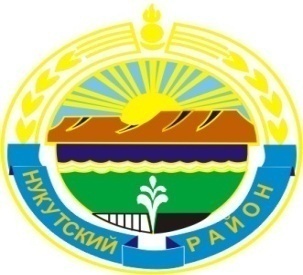 МУНИЦИПАЛЬНОЕ  ОБРАЗОВАНИЕ «НУКУТСКИЙ  РАЙОН»АДМИНИСТРАЦИЯМУНИЦИПАЛЬНОГО ОБРАЗОВАНИЯ «НУКУТСКИЙ РАЙОН»ПОСТАНОВЛЕНИЕот  25 декабря 2017 года		              № 608                                       п. НовонукутскийО внесении изменений в Административный регламент предоставления муниципальной услуги «Предоставление информации об организацииобщедоступного и бесплатного дошкольного, начального общего, основного общего, среднего общего образования, а также дополнительногообразования в образовательных организациях, расположенных на территории муниципального образования «Нукутский район»           В соответствии с Федеральным законом от 27.07.2010 года № 210-ФЗ «Об организации предоставления государственных и муниципальных услуг», Федеральным законом от 06.10.2003 года № 131-ФЗ «Об общих принципах организации местного самоуправления в Российской Федерации», а также в связи с переименованием Управления образования администрации МО «Нукутский район», на основании постановления Администрации муниципального образования «Нукутский район» от 26.10.2016 года № 216 «О внесении изменений в учредительные документы», руководствуясь ст.35 Устава муниципального образования «Нукутский район», АдминистрацияПОСТАНОВЛЯЕТ:Внести в Административный регламент предоставления муниципальной услуги «Предоставление информации об организации общедоступного и бесплатного дошкольного, начального общего, основного общего, среднего общего образования, а также дополнительного образования в образовательных организациях расположенных на территории муниципального образования «Нукутский район», утвержденного постановлением Администрации муниципального образования «Нукутский район»  от 04.04.2016 года № 74  (далее – Регламент) следующие изменения: Пункт 4 главы 3 Регламента изложить в следующей редакции: «4.  Для получения информации по вопросам предоставления муниципальной услуги и процедурах предоставления муниципальной услуги (далее - информация) заявитель обращается в Муниципальное казенное учреждение «Центр образования Нукутского района» (далее – уполномоченный орган). Пункт 22 главы 6 Регламента изложить в новой редакции:«22. Конечным результатом предоставления муниципальной услуги является предоставление информации (Приложение № 2) или отказ в предоставлении информации (Приложение № 3)». В пункте 72 главы 21 Регламента слова «Приложении № 2» заменить словами «Приложении № 4».Приложение № 1, 2 к Регламенту изложить в новой редакции (Приложение № 1, 2 к настоящему постановлению).Дополнить Регламент приложениями № 2, 3 (Приложения № 3, 4 к настоящему постановлению).Организационному отделу Администрации муниципального образования «Нукутский район» опубликовать настоящее постановление в печатном издании «Официальный курьер» и разместить на официальных сайтах муниципального образования «Нукутский район» и МКУ «Центр образования Нукутского района».Контроль за исполнением настоящего постановления возложить на заместителя мэра муниципального образования «Нукутский район» по социальным вопросам М.П. Хойлову.Мэр                                                                            С.Г. Гомбоев                                                                                                            Приложение № 1 к постановлению АдминистрацииМО «Нукутский район» от 25.12.2017 г. № 608                                                                                                 Приложение № 1к Административному регламенту «Предоставление информации об организации общедоступного и бесплатного дошкольного, начального общего, основного общего, среднего общего образования, а также дополнительного образования в образовательных организациях, расположенных на территории муниципального образования «Нукутский район»»В _____________________________________(наименование органа местного самоуправления)от___________________________________(ФИО полностью)проживающего(ей) по адресу: ________________________________________________(полный адрес, включая индекс)Контактный телефон: __________________ e-mail:_______________________________ЗАЯВЛЕНИЕо предоставлении информации об организации общедоступного и бесплатного образованияПрошу предоставить мне информацию об образовании: дошкольномначальном общем                 (1-4 классы)основном общем                       (5-9 классы)среднем общем                      (10-11,12 классы)дополнительном                     (кружки, секции и др.)по вопросу ___________________________________________________________________ __________________________________________________________________________________ ____________________________________________________________________________________________________________________________________________________________________ (суть вопроса,  перечень запрашиваемых сведений об организации образовательной деятельности)Дата_________________                                                            Подпись__________________                                                                                                              Приложение № 2 к постановлению АдминистрацииМО «Нукутский район» от 25.12.2017 г. № 608                                                                                                Приложение № 2к Административному регламенту «Предоставление информации об организации общедоступного и бесплатного дошкольного, начального общего, основного общего, среднего общего образования, а также дополнительного образования в образовательных организациях, расположенных на территории муниципального образования «Нукутский район»»На бланке учрежденияДата_________Уважаемая(ый),___________________!На Ваше заявление о предоставлении информации об организации общедоступного и бесплатного образования по вопросу __________________________________________ ___________________________________________________________________________________ от ___________ года предоставляем следующую информацию:_____________________________________________________________________________      ________________________________________________________________________________________________________________________________________________________________________________________________________________________________________________________________________________________________________________________________________________________________________________________________________________________________________________________________________________________________________________________________________________________________________________________________________________________________________             Руководитель уполномоченного органа:   _____________/______________/                                                                                         (подпись)                      (Ф.И.О.)Приложение № 3 к постановлению АдминистрацииМО «Нукутский район» от 25.12.2017 г. № 608                                                                                                 Приложение № 3к Административному регламенту «Предоставление информации об организации общедоступного и бесплатного дошкольного, начального общего, основного общего, среднего общего образования, а также дополнительного образования в образовательных организациях, расположенных на территории муниципального образования «Нукутский район»»На бланке учрежденияДата _________(составления)Уведомлениеоб отказе в предоставлении муниципальной услугиУважаемая(ый) ___________________________!                                     (Ф.И.О. заявителя)Уведомляем Вас о том, что___________________________________________________________________________________________________________________________________(название учреждения)не может предоставить Вам муниципальную услугу «Предоставление информации об организации общедоступного и бесплатного дошкольного, начального общего, основного общего, среднего общего образования, а также дополнительного образования в образовательных организациях, расположенных на территории муниципального образования «Нукутский район» в связи с_______________________________________________________________________________________________________________________(указать причину отказа: неправильно оформлены документы и др.)в соответствии с Вашим заявлением от ___________________________________________                                                      (дата подачи заявления)         Руководитель уполномоченного органа:   _____________/______________/                                                                                         (подпись)                      (Ф.И.О.)Приложение № 4 к постановлению АдминистрацииМО «Нукутский район» от 25.12.2017 г. № 608                                                                                                 Приложение № 4к Административному регламенту «Предоставление информации об организации общедоступного и бесплатного дошкольного, начального общего, основного общего, среднего общего образования, а также дополнительного образования в образовательных организациях, расположенных на территории муниципального образования «Нукутский район»»БЛОК-СХЕМААДМИНИСТРАТИВНЫХ ПРОЦЕДУР ПРЕДОСТАВЛЕНИЯ МУНИЦИПАЛЬНОЙ УСЛУГИ